Safer Online SpacesThese 3 things make an online space safer: site rules / moderatorsprivacy settingsblocking and reportingWhich of the 3 things would you do in each situation?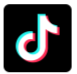 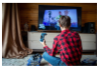 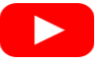 Go to site rules / moderatorsCheck my privacy settingsBlock and reportYou keep getting followers on instagram who you don't know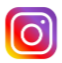 You see a video on YouTube that make you feel sad You see a TikTok video about dolphin huntingYou get tagged in an Instagram post saying you’ve won 10 PlayStation 5s- but you have not entered a competitionYou see a video on TikTok of car crashesA YouTuber keeps using bad language in their videos